Lesson 16: God Almighty: Our Creator and Our FatherMemory workEither memorize the catechism answers below or the stanzas 1 , 2 & 4 of the song on the back of this sheet. The melody of the song is that of Psalm 42 in the Book of Praise.26. Q. What do you believe when you say: I believe in God the Father almighty, Creator of heaven and earth?28. Q. What does it benefit us to know that God has created all things and still upholds them by His providence?A. We can be patient in adversity,	thankful in prosperity,	and with a view to the future		we can have a firm confidence in our faithful God and Father		that no creature shall separate us from His love;		for all creatures are so completely in His hand			that without His will they cannot so much as move.HomeworkDo some research online or in the school library to find the answers to the first two questions.1. What is the theory of Intelligent Design? _______________________________________________	________________________________________________________________________________2. What does Deism teach concerning God’s involvement with creation? ________________________	________________________________________________________________________________3. Do you agree with the Catechism that all adversity is sent by God? ________________	Find a Bible text to support your answer: _____________________________4. Of what value is it to know that drought, barren years, sickness, and poverty come by God’s fatherly hand? __________________________________________________________________________	________________________________________________________________________________	________________________________________________________________________________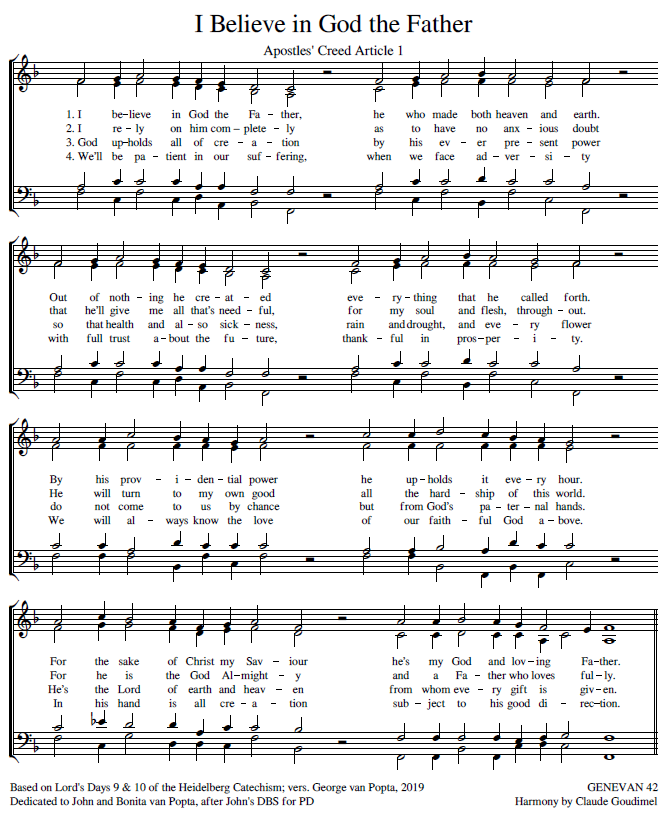 A. That the eternal Father of our Lord Jesus Christ,		who out of nothing created heaven and earth			and all that is in them,			and who still upholds and governs them				by His eternal counsel and providence,		is, for the sake of Christ His Son,			my God and my Father.	In Him I trust so completely		as to have no doubt		that He will provide me			with all things necessary for body and soul,		and will also turn to my good			whatever adversity He sends me				in this life of sorrow.	He is able to do so as almighty God,		and willing also as a faithful Father.That the eternal Father of our Lord Jesus Christ,	who out of nothing created heaven and earth			and all that is in them,			and who still upholds and governs them		is my God and my Father.	He will provide me 		with all things necessary for body and soulHe is able to do so as almighty God,	And willing also as a faithful Father